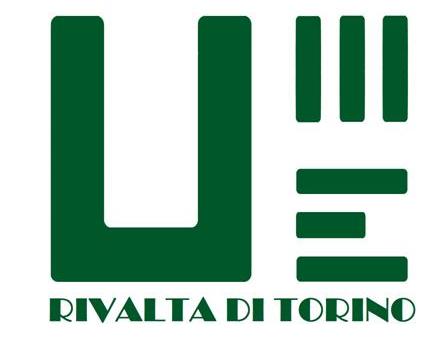 NATALE 2022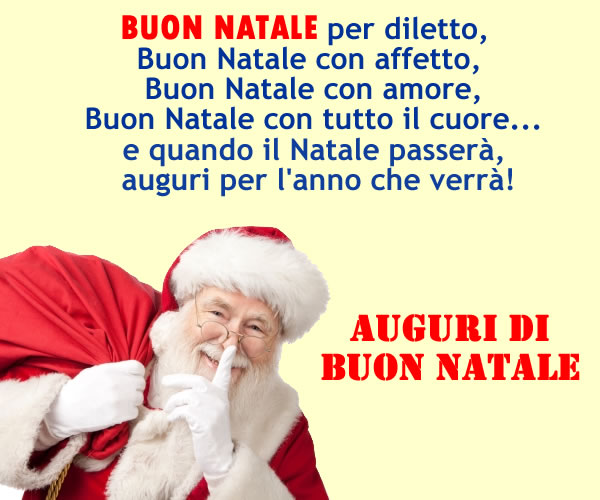  Lunedì 12 dicembre 2022   ORE 20,30pizzeria 33 GIRI - Via Marconi 4 - Rivaltae…. non solo scambio di auguri !!!!!! ma ----scambio regalini dal sacco di Babbo Nataletagliere salumi-formaggi e giro pizza con una bevanda + dolce e caffè   15  euro                                            Iscrizioni in segreteria entro e non oltre                        martedì 6 dicembre. 